Материалы 40 сессии Совета народных депутатов муниципального образования «Кошехабльский район»10 марта  2022 годаРЕШЕНИЕСовета народных депутатовмуниципального образования«Кошехабльский район» О результатах деятельности Главы и администрации муниципального образования «Кошехабльский район» за 2021 год          Заслушав и обсудив отчет Главы муниципального образования «Кошехабльский район»  о  деятельности администрации муниципального образования «Кошехабльский район» за 2021 год,  руководствуясь Уставом муниципального образования «Кошехабльский район» Совет народных депутатов муниципального образования «Кошехабльский район»  Решил:1. Отчет  Главы  муниципального образования «Кошехабльский район»  о результатах деятельности Главы и администрации муниципального образования «Кошехабльский район» за 2021 год принять  к сведению.2. Признать деятельность Главы и администрации муниципального образования «Кошехабльский район» за 2021 год удовлетворительной.3. Настоящее решение  вступает в силу со дня его принятия.4. Направить настоящее решение Главе муниципального образования «Кошехабльский район». Председатель  Совета  народных депутатов муниципального образования «Кошехабльский район»                                                        А.В. Брянцева. Кошехабль10 марта 2022 года№ 285-4УВАЖАЕМЫЕ ДЕПУТАТЫ И ПРИГЛАШЕННЫЕ!Сегодня Вашему  вниманию  представляется ежегодный доклад  о результатах деятельности органов местного самоуправления Кошехабльского района за  2021 год.Безусловно, 2021 год был непростым, и нам пришлось второй год подряд работать в сложных условиях, которые принесла нам пандемия и карантинные ограничения. Вместе с тем, была продолжена реализация  запланированных проектов по созданию комфортных условий для жителей района, претворению в жизнь национальных проектов и программ, ремонту дорог, объектов коммунального хозяйства, рациональному использованию бюджетных и внебюджетных средств, мобилизации доходных источников консолидированного бюджета, решению вопросов местного значения.Ситуация с пандемией только усилила важность достижения национальных целей и задач, обозначенных Президентом России в сфере демографии. Прежде всего, это повышение продолжительности жизни, повышение рождаемости.Показатель продолжительности жизни в Кошехабльском районе составляет 73 года.В 2021 году в районе  родилось 283 ребенка (АППГ – 302 ребенка), что на 19 детей  меньше уровня 2020 года, смертность составила 434 человек (АППГ- 415), что  на 19 случаев больше уровня 2020 года. В 2021 году в районе переболело «Covid-19»  819 человек, умерло от «Covid-19» 56 человек. Росту районного показателя смертности способствовал рост смертности пожилых людей от ковидных осложнений. В начале 2021 года стартовала массовая вакцинация населения. В районе в оптимальные сроки были организованы 5 пунктов вакцинации и мобильный прививочный пункт, где за год вакцинацию прошли 13895  человек или 75,7% от числа  подлежащих вакцинации,  в том числе 2230 лиц старшего возраста.Во исполнение требований Роспотребнадзора по предотвращению распространения коронавирусной инфекции за 2021 год в Кошехабльском районе было проведено 4285 проверок хозяйствующих субъектов (магазины, сфера услуг, общепит), составлено 108 административных протоколов.  Органами МВД составлено 328 протоколов. Хочу высказать слова благодарности органам правопорядка и сельским поселениям за проведенную работу.Сложившаяся демографическая ситуация – это одна из наиболее острых социально-экономических проблем, которая вывела на первый план задачу по обеспечению социального благополучия населения, особенно относящихся к категории многодетных и малообеспеченных семей. Из проживающих в районе 29653 человек численность пенсионеров составляет 7777 человек (26,2% от общего числа жителей района), средний размер пенсии по району составил 13423 рублей. Общий объем выплат через Пенсионный фонд составили 1473,6 млн. рублей.       Различными мерами социальной поддержки пользуются около 9,7 тыс. человек, которым оказана социальная помощь на общую сумму  234,4 млн. рублей.По итогам 2021 года в Кошехабльском районе насчитывается 620 многодетных семей (АППГ – 691 семей), на поддержку которых через органы социальной защиты населения было направлено 178,8 млн. рублей, через администрацию района  выделено 145 земельных участков семьям, имеющим 3 и более детей.Традиционно, в преддверии Нового года, работники бюджетной сферы, а также предприниматели района вручают  игрушки и сладкие подарки детям из многодетных малообеспеченных семей, детям-сиротам, детям с ограниченными возможностями здоровья. В 2021 году было охвачено 1032 ребенка. В республиканской елке желаний участвовали 5 детей с ограниченными возможностями здоровья из нашего района, которые получили памятные подарки. В рамках реализации муниципальной программы по социальной поддержке граждан в минувшем году было выдано 283 детских наборов для новорожденных  (АППГ- 302 набора) на сумму 481,0 тыс. рублейОдним из механизмов помощи в улучшении условий проживания многодетных семей, а также молодых семей, являются программные мероприятия. За 2021 год 2 молодые семьи района улучшили свои жилищные условия за счет предоставления социальных выплат по программе «Обеспечение жильем молодых семей»  на общую сумму 2,7 млн. рублей. Сохраняется очередность по данной программе в количестве 140 семей.Еще одной из важных задач муниципалитета была и остается защита детей, оставшихся без попечения родителей.В 2021 году  было приобретено 3 жилых помещения для  детей-сирот на сумму 3,3 млн. рублей. На очереди еще 38 детей-сирот.Было приобретено одно жилое помещение инвалиду на сумму 546,0 тыс. рублей. Немаловажное значение уделяется вопросам безработицы, как  фактора социального благополучия общества.В 2021 году удалось снизить уровень безработицы с 3,4 % (в 2020 году) до 1,3%, а число безработных граждан  до 184 человек (снижение на 312 человек за 2021 год).Всего в органы занятости по вопросам трудоустройства обратилось 1125 человек, из которых 629 были признаны безработными. Выплачено в качестве пособия по безработице 15,7 млн. рублей, трудоустроено 379 человек.Главными ориентирами в нашей работе и в дальнейшем будет пристальное внимание к старшему поколению, многодетным и малообеспеченным семьям.БЮДЖЕТРешение многих задач и вопросов муниципального образования  в повседневной жизнедеятельности определяется уровнем его финансового обеспечения.Для достижения сбалансированности консолидированного бюджета Кошехабльского района ежегодно принимаются все необходимые меры по росту налоговых и неналоговых доходов. Исполнение консолидированного бюджета муниципального образования «Кошехабльский район» за 2021 год характеризуется следующими основными итоговыми показателями.Общий объем доходов консолидированного бюджета МО «Кошехабльский район» составил 897 млн. рублей.В том числе:- районный бюджет – 827,6 млн. рублей;- бюджеты поселений – 137,6 млн. рублей.Из общего объема доходов консолидированного бюджета района налоговые и неналоговые доходы составили 206,1 млн. рублей.	Для сравнения – фактическое поступление налоговых и неналоговых доходов за предыдущий  2020 год составило 148,5 млн. рублей. То есть, по отношению к прошлому году поступления консолидированного бюджета района составили 138,8% – на 57,6 млн. рублей больше, чем в 2020 году.Безвозмездные поступления составили 690,9 млн. рублей, из которых:-   дотации составили 247,7 млн. рублей, -   субсидии: 122,7 млн. руб.;-   субвенции: 293 млн. руб.;-   иные межбюджетные трансферты: 19,4 млн. руб.;-  безвозмездные поступления от негосударственных организаций в сумме 8,1 млн.рублей – почти вся сумма это средства, поступившие от ООО «Южгазэнерджи». -   прочие безвозмездные поступления: 1,9 млн. рублей. Основными источниками формирования налоговых и неналоговых доходов являются: 1.   Арендная плата за земли – 46,7 млн. рублей или 22,7% доля в общем объеме налоговых и неналоговых доходов.2.   Налог на доходы физических лиц – 46,7 млн. рублей  или 22,6%;3.   Налоги на совокупный доход – 42,6 млн. рублей или 20,7%;4.   Налог на имущество организаций – 19,7 млн. рублей или 9,6%;5.  Акцизы на горюче-смазочные материалы – 19,3 млн. рублей или 9,4%;6.   Земельный налог – 13,8 млн. рублей или 6,6%.Наибольший удельный вес в объёме налоговых и неналоговых доходов занимает арендная плата за земли. Темп роста к прошлому году по данному виду доходов составил 225,7%. Рост поступлений обусловлен увеличением кадастровой стоимости земельных участков и ставки арендной платы.Эффективное управление и распоряжение земельными ресурсами является залогом успешного пополнения бюджета.За 2021 год заключено 43 договора аренды на земельные участки площадью 189,52 га, годовая сумма арендной платы составила 1,0 млн. рублей. В настоящее время 898 земельных участков площадью 10845 га предоставлены гражданам и юридическим лицам. Расходы консолидированного бюджета района за 2021 год составили 895,9 млн. рублей.  Из них: заработная плата с начислениями на неё – 586,9 млн. рублей или 65,5% от общей суммы расходов.Расходы бюджета районного уровня составили 823,7 млн. рублей. Расходы по основным бюджетным сферам за 2021 год составили 608,7 млн.рублей, в том числе: -  в сфере образования – 544,8 млн. рублей;-  в сфере культуры – 63,9 млн. рублей.В 2021 году расходы в рамках муниципальных программ (программные расходы) составили 753,7 млн. рублей или 92% расходов бюджета района. По непрограммным направлениям расходов исполнение составило 70,0 млн. рублей или 8% от общей суммы расходов бюджета.По итогам 2021 года целевые ориентиры по исполнению  Указов Президента Российской Федерации, касающихся уровня средней заработной платы педагогических работников общеобразовательных, дошкольных образовательных учреждений, учреждений дополнительного образования детей и работников культуры,  исполнены в полном объеме.ЭКОНОМИКАВ период пандемии район не утратил многоотраслевую структуру экономики: работали основные промышленные предприятия, развивается сельское хозяйство, малый бизнес, потребительский рынок, привлекаются инвестиций, обновляется коммунальная инфраструктура.В структуре экономики района наибольший удельный вес занимает  торговля – 28,5%, сельское хозяйство – 22,1%, строительство – 13%, предоставление услуг – 11,7%, промышленность- 5,1%, прочие отрасли – 19,5%.По итогам года достигнута положительная динамика по показателю объемов отгруженной товарной продукции по крупным и средним предприятиям: за 2021 год этот показатель в  целом по району составил  3,7 млрд. рублей, что на 1,0 млрд. рублей больше, чем в 2020 году. Исполнение прогнозных показателей достигло 120%. Индекс промышленного производства составил 138,8% к уровню 2020 года.Ощутимый прирост смогли обеспечить такие предприятия как ООО «Мамруко», ООО «Южгазэнерджи», ООО «Ставропольский бройлер».В целом по району в сфере промышленного производства района занято около 500 человек, где уровень среднемесячной заработной платы крупных и средних предприятий  составил за  11 месяцев  2021 года  32752,4 рублей или 114,5% к  АППГ 2020 года.Одним из факторов роста числа рабочих мест можно с уверенностью назвать открытие упаковочного цеха ООО «Молзавод Тамбовский» в а.Блечепсин, где создано 40 рабочих мест со средней заработной платой на уровне 24,0 тыс. рублей. В 2022 году планируется дополнительно создать 60 рабочих мест. По состоянию на начало 2022 года число субъектов МСП в районе составило 1069 единиц ( малые, микро- и средние предприятия – 60 ед, ИП - 746), включая 263 самозанятых граждан. Благодаря введению налога на профессиональный доход количество субъектов малого и среднего предпринимательства выросло на 83 субъекта по сравнению с  2020 годом.Численность занятых в сфере предпринимательства достигла к концу 2021 года 1915 человек.От предпринимательской деятельности в виде налогов в бюджет района поступило 42,6 млн. рублей  или 21% от общего объема налоговых и неналоговых поступлений за год, что является внушительным вкладом в экономику района (АППГ - 41,6 млн. рублей).Большинство малых и средних предприятий успешно функционируют в сфере торговли,  строительства, сельского хозяйства, сфере услуг. В разрезе отраслевой структуры лидирующая роль принадлежит предпринимателям торговой сферы – это более 55% от общего числа.Главной задачей прошлого года в сфере потребительского рынка было  недопущение срывов поставок продовольственной продукции и товаров первой необходимости, а также обеспечение ценовой и территориальной доступности товаров. Торговая сеть Кошехабльского района  включает в себя  237 объектов общей площадью 10 тыс. 64,2 кв.м. с ежегодно растущим розничным товарооборотом, который в 2021 году превысил более 1 млрд.100 млн. рублей.На территории района осуществляют деятельность 20 объектов крупной розничной  торговли. В 2021 году открылось 9 новых торговых объектов, к примеру, в минувшем году на территории бывшей пекарни возведено новое здание, где  открылись 2 магазина сетевой торговли: магазин «Пятерочка» и «Магнит-косметик» (создано около  20 рабочих мест). Динамичное расширение торговой сети способствовало тому, что фактическая обеспеченность населения площадью стационарных торговых объектов составила к концу 2021 года 339,4 кв.м. на 1 тыс. жителей при плановом показателе 284,3 кв.м.Основной площадкой для реализации сельхозпродукции по-прежнему остаются  ярмарки.За минувший год в районе было организовано 111 ярмарок выходного дня, в которых приняли участие  более 100 субъектов МСП.Особую важность  приобретает работа по насыщению потребительского рынка нашей местной продукцией - мясом говядины, баранины, свинины, птицы, молочной продукции, овощей и фруктов, колбасных, хлебобулочных изделий, подсолнечного масла, которая имеет преимущество перед завозными товарами своим качеством и ценовой политикой.В 2021 году была продолжена работа по содействию в развитии малого и среднего предпринимательства в районе: 7 субъектов МСП района получили финансовую поддержку (микрозаймы) через Фонд поддержки предпринимательства РА в сумме 10,6 млн. рублей, консультационную поддержку (через Центр «Мой-бизнес») - 68 субъектов МСП.Важное значение имеет имущественная поддержка в виде предоставления в аренду субъектам малого предпринимательства нежилых помещений и земельных участков. В 2021 году субъектам МСП предоставлено в аренду 18 земельных участков общей площадью 25,3 га.Еще одной из мер поддержки является  участие субъектов МСП в конкурсных процедурах (конкурсы и аукционы) по закупкам для муниципальных нужд, которые в 2021 году проведены на сумму 165,0 млн. рублей, что выше уровня 2020 года в 2,2 раза.Работа по достижению KPI. С 2020 года в Республике Адыгея начата работа по исполнению показателей для оценки эффективности деятельности высших должностных лиц субъектов Российской Федерации и деятельности органов исполнительной власти субъектов Российской Федерации в рамках Указа Президента РФ.В этой связи, до каждого муниципального района были доведены контрольные показатели (KPI) по 5 основным направлениям: экономика, культура, образование, строительство, социальный блок.По итогам 2021 года все основные показатели исполнены в полном объеме, а некоторые - с приростом.К примеру, показатель объема инвестиционных вложений в основной капитал, без учета бюджетных инвестиций за счет федерального бюджета, исполнен на 350%, уровень среднемесячной заработной платы крупных и средних предприятий за 11 месяцев исполнен на 106,3%.Численность занятых в сфере малого и среднего предпринимательства  достигла 1915 человек при плановом показателе 1859 человек (исполнение 103%).Из 9 районов и городов РА Кошехабльский район вошел в число 2-х районов, которые исполнили все установленные показатели в полном объеме.ИНВЕСТИЦИИИнвестиционная деятельность является важной частью экономики района. В течение всего года администрацией проводились встречи с потенциальными инвесторами. Им предлагались различные варианты размещения на государственных и частных землях. На инвестиционном портале РА размещена информация о 6 инвестплощадках района, предлагаемых для коммерческого производства разной направленности, включая возможность создания тепличных комплексов, объектов переработки сельхозпродукции и др. направления.Для развития экономики администрацией района принимаются меры по поиску новых возможностей для запуска инвестиционных проектов.Проведена  работа по  формированию  2 земельных участков для привлечение  инвестиций за счет строительства одноэтажных многоквартирных домов в а.Кошехабль и с.Вольное, а также предлагается неиспользуемое имущество ( Дом культуры п.Майский) сельских поселений, имущество неиспользуемых мощностей частной формы собственности в Вольненском сельском поселении ( ферма Машукова, подсобное хозяйство КНМ), а также земельные участки  сельхозназначения для строительства тепличного комплекса.Мы всегда открыты к диалогу со всеми потенциальными инвесторами, а также готовы сопровождать любой значимый для района проект в режиме «одного» окна.По итогам 2021 года общий объем инвестиций в основной капитал по крупным и средним предприятиям за счет всех источников финансирования  составил 1012,0 млн. рублей, что выше уровня предыдущего года в 3 раза. Из числа предприятий  промышленной отрасли наибольший объем инвестиционных вложений обеспечивают такие предприятия как ООО «Ставропольский бройлер», ООО «Мамруко» и ООО «Южгазэнерджи».Общий объем бюджетных инвестиций на мероприятия инфраструктурных программ по итогам года составил  96,2 млн. рублей, в том числе за счет средств местного бюджета 11,6 млн. рублей, т.е. доля привлеченных средств за счет федерального и республиканского бюджета составила 84,6 млн. рублей.Проектно-сметная документация на объекты для участия в бюджетных программах, разработанная в 2020 году способствовала тому, что в 2021 году удалось принять участие в мероприятиях по капремонту социальных объектов  и привлечь бюджетные средства. Работа по разработке ПСД стоимостью 10 млн. рублей в 2021 году позволила принять участие уже в сегодняшних программах. Также получено положительное заключение на проектно-сметную документацию по реконструкции водопроводных сетей протяженностью 15 км.  в 4 населённых пунктах Дмитриевского сельского поселения.Мы понимаем, что каждый рубль бюджетных затрат капитального характера является дополнительным фактором привлечения в экономику  в десятки раз больше коммерческих инвестиций.Сегодня в работе находится инвестиционный проект по строительству  маслоэкстракционного завода производительностью 500 тонн в сутки по семенам подсолнечника ИП Мамрукова Руслана на земельном участке общей площадью 5,9 га.  Планируемый объем инвестиций 1,3 млрд. рублей, а также 230-250 рабочих мест. Прогнозируемый объем налоговых поступлений порядка 200,0 млн. рублей в год.   Мы уверены, что реализация данного инвестиционного проекта обеспечит району новую промышленную площадку и станет точкой роста не только для Дмитриевского сельского поселения, но и района в целом.  СЕЛЬСКОЕ ХОЗЯЙСТВОВажным звеном экономики нашего района является сельское хозяйство.Благодаря современным технологиям,  высокопроизводительной технике, возделыванию высокоурожайных сортов и гибридов наши хлеборобы на протяжении последних лет добиваются хороших урожаев.Наш район по праву входит в число лидеров сельскохозяйственного производства в республике.По состоянию на начало текущего года в районе  находится  в обороте 45684 га земель сельскохозяйственного назначения, из них – 35118 га пашни, 33,3 га многолетних насаждений, 9 840 га пастбищ.По итогам года валовый сбор зерна составил 89186 тонн  при урожайности 53,6 ц/га.Посевные площади под урожай 2022 года составили 18282 га.За последние несколько лет в нашем районе наметилась тенденция возрождения садов. В этом направлении в районе работает 5 хозяйств.Весной 2021 года предприятием ООО «Грин Агро Адыгея» был заложен яблоневый сад с площадью закладки 2,5 га. Всего в районе заложено 115,9 га многолетних насаждений. В последние годы повысилось внимание государства к развитию малых форм хозяйствования,  действуют программы поддержки: Агростартап, семейные животноводческие фермы. Благодаря участию в этих программах в минувшем году гранты получили 10 крестьянских (фермерских) хозяйств  на общую сумму 31,4 млн. рублей.За период с 2012 по 2021 год в Кошехабльском районе за счет участия в программных мероприятий 96 крестьянско-фермерских хозяйств получили господдержку на общую сумму 222,9 млн. рублей, из них 42 хозяйства направили деньги на  отрасль растениеводства, 20 хозяйств – на развитие животноводства, создано 90 рабочих мест. 15 хозяйств получили средства в виде грантов на развитие семейных животноводческих ферм, закуплено 467 голов КРС, 180 голов овец.Финансовая поддержка со стороны государства стала главным фактором обновления комбайно-тракторного парка наших фермеров: приобретено 59 тракторов, 1656 единиц прицепного и навесного инвентаря.Животноводы района сохранили положительную динамику по производству мяса, молока и яиц.Поголовье КРС во всех категориях хозяйств на 1 января 2022 года составило  9 657 гол, при этом коров – 5 143 гол,  поголовье свиней – 1012 гол. Поголовье овец и коз в количестве 24803 голов является самым крупным в республике Адыгея.Производство мяса (скот и птица на убой в живом весе) по итогам года достигло 4 500 тонн. Валовой надой молока на 1 января 2022 года  составил  26500 тонн. Объем финансирования по всем видам субсидирования в Кошехабльском районе за  2021 год составил 59,3 млн. рублей,  что является немаловажным подспорьем для 58 фермерских хозяйств, которые воспользовались субсидиями. Увеличение поголовья скота и расширение производственной базы этих хозяйств позволит в дальнейшем повысить объёмы производства молока и мяса, количество рабочих мест и уровень налоговых отчислений.СТРОИТЕЛЬСТВО, ЖКХ  И БЛАГОУСТРОЙСТВООдин из ключевых приоритетов в работе - это создание качественной городской среды и современной инженерной инфраструктуры, без чего невозможно развитие района. Поэтому данная работа реализуется путем активного участия в нацпроектах и целевых программах, партийных проектах, грантовых программах, благодаря чему за последние годы значительно изменился облик наших населенных пунктов, многое сделано по их благоустройству. В 2021 году нами продолжена  реализация программы «Формирование современной городской среды», в рамках которой проводилось обустройство общественных и дворовых территорий на общую сумму 7,6 млн. рублей: парковая зона а.Кошехабль; благоустройство дворовой территории в пос. Дружба, пос. Майский и  с.Вольное. Работы по благоустройству имеют также и социальное значение, так как способствуют комфорту проживания жителей.Многое в этой сфере нам удалось достичь благодаря активной позиции и при непосредственном участии предпринимателей и жителей района - за счет грантов в сфере поддержки общественных инициатив, направленных на реализацию социально значимых проектов.Так, по программе «Грантовая поддержка местных инициатив граждан, проживающих в сельской местности» осуществлены следующие мероприятия:- Благоустройство общественной территории по ул.Шовгенова, а.Егерухай;-  Установка комплекса уличных спортивных силовых тренажеров на территории игровой площадки по ул. Ленина, в х. Игнатьевский;-    Ремонт участка по ул.Степная в а.Кошехабль;-   Благоустройство детской игровой площадки по улице Карла Маркса, аул Блечепсин.Объем финансирования по указанным объектам составил всего  7,1 млн.рублей, в том числе средства бюджетов поселений и средства поступивших от населения и от предпринимателей составили 1,8 млн. рублей.Целью благоустройства общественных пространств является создание атмосферы комфорта и безопасности, в которой одинаково приятно   проводить время с детьми, как людям старшего возраста, так и молодежи.Строительство. За 2021 год выдано 102 разрешения на строительство, в том числе 94 объекта ИЖС площадью 9,9 тыс. кв.м.,  а также 8 объектов капитального строительства.За этот же период выдано 14 разрешений на ввод в эксплуатацию объектов капитального строительства, в том числе 10 - коммерческой направленности.В последние годы наблюдается  тенденция к росту индивидуального жилищного строительства. В период 2021 года всего введено в строй 6,4 тыс. кв. м жилья, что составило 93,2% от показателя соответствующего периода 2020 года, тем самым 56 семей района смогли улучшить свои жилищные условия. Переселение из ветхого жилья. Решение проблемы ветхого и аварийного жилья, расположенных на территории района в 2021 году осуществлялось в рамках реализации адресной программы «Переселение граждан из аварийного жилищного фонда» с 2019 года.Всего за период 2020-2021 переселено 26 собственников жилых помещений (18 помещений площадью 685,6 кв. м.) на  общую сумму  8,3 млн. рублей. Также, в декабре 2021 года  приобретены 22 квартиры  в пос. Северный на общую сумму  43,6 млн. рублей. Общая расселяемая площадь составила 1113, 7 кв. м.Жилищно-коммунальное хозяйство. Одним из главных условий комфортного проживания граждан является надежность функционирования объектов инженерно-коммунальных систем.На сегодняшний день в районе протяженность электрических сетей составляет более 935 км, тепловых сетей – 2,97 км, водопроводных сетей – 188,5 км.Объекты жилищно-коммунального комплекса и социальной сферы были своевременно подготовлены к работе в зимних условиях. За текущий период не было допущено аварийных ситуаций на объектах жизнеобеспечения района. В минувшем году завершены ремонтные работы по замене труб теплотрассы на участке 484 метров к жилым многоквартирным домам по улице Филатова в п. Майский. Указанные  работы были проведены в рамках программы «Комплексное развитие сельских территорий».Также, в рамках подпрограммы «Энергосбережение и повышение энергетической эффективности» осуществлен капитальный ремонт системы отопления здания администрации Блечепсинского сельского поселения на общую сумму  1 361,8 тыс. рублей. Дорожное строительство. Мы понимаем, что комфортность проживания невозможно улучшить без повышения транспортной доступности и качества дорог.В последние годы район проводит планомерную работу по данному направлению. Ежегодно на ремонт и содержание дорог вкладываются значительные средства за счет средств Дорожного фонда, куда по итогам прошлого года поступило 19,3 млн. рублей. За счет этих средств отремонтировано 22,9 км дорог на сумму 2,83 млн. рублей, заменено 917 светоточек на сумму 2,2 млн. рублей, а также выполнены мероприятия по установке систем видеонаблюдения, расчистке каналов (кюветов вдоль улиц), монтажу светильников, ямочному ремонту и установке дорожных знаков на общую сумму 14,2 млн. рублей.В 2021 году по программе «Комплексное развитие сельских территорий» выполнены работы по реконструкции подъездных дорог к СОШ №7 в Майском сельском поселении на общую сумму 11,5 млн. рублей.В целях решения вопроса по улучшению состояния  автомобильных дорог, на протяжении последних трех лет мы участвуем в реализации национального проекта «Безопасные и качественные автомобильные дороги», в ходе которого в 2021 году нам удалось выполнить работы по ремонту автомобильных дорог на территории района общей протяженностью 5,9 км.В 2021 году на территории Кошехабльского района выполнены дорожные работы по содержанию действующей сети автомобильных дорог регионального значения на сумму 57,8 млн. рублей. В рамках ГПРА «Профилактика правонарушений и предупреждение чрезвычайных ситуаций» реализованы мероприятия по обустройству пешеходных переходов в а. Блечепсин,  а. Кошехабль и  с. Вольное на сумму 1,1 млн. рублей. Благоустройство.  Одним из главных направлений деятельности муниципальной власти является  создание комфортных условий для жизни населения, чистота и уют в населенных пунктах.Всего в районе было организовано 105 субботников, в которых активное участие принимали депутаты, представители общественных организаций и жители. Немаловажное внимание уделяется вопросам проведения превентивных мероприятий в области защиты населения и территорий от чрезвычайных ситуаций природного и техногенного характера, в том числе, подтоплений и затоплений.В 2021 году проведены работы по спрямлению русла реки Ходзь, которые направлены на снижение рисков возникновения чрезвычайных ситуаций, связанных с подтоплением аула Ходзь. На проведение данных мероприятий из резервного фонда Кабинета Министров Республики Адыгея выделено 970 тысяч рублей.	ОБРАЗОВАНИЕСистема образования района представлена сетью образовательных учреждений, реализующих основные задачи в дошкольном, общем и дополнительном образовании.В Кошехабльском районе функционирует 28 муниципальных бюджетных образовательных учреждений, включая 13 дошкольных образовательных, 13 общеобразовательных учреждений и 2 учреждения дополнительного образования.В общеобразовательных учреждениях за отчетный период обучалось  3408 учеников, число педагогических работников составило 383. По состоянию на 1 января 2022 года в школах района вакансий нет, но имеется потребность в учителях математики, информатики, физики, химии, биологии. В настоящее время проблема нехватки кадров решается внешними совместителями, которые приезжают из других районов и городов.Для привлечения педагогических кадров разработана муниципальная программа «Привлечение и закрепление учителей для работы в общеобразовательных организациях в МО «Кошехабльский район», которая предусматривает выделение на безвозмездной основе земельного участка для индивидуального жилищного строительства. Аттестаты об основном общем образовании получили все 279 выпускников 9 классов школ района,  аттестаты о среднем общем образовании получили 94 выпускника 11 классов, в том числе аттестаты с отличием получили 18 выпускников или 19 % от общего числа выпускников.В  период проведения ОГЭ, ЕГЭ в районе функционировал один  пункт проведения экзаменов на базе МБОУ СОШ №1 а.Кошехабль.  Работники системы образования  даже в таких нестандартных условиях ограничительных мер сделали все, чтобы выпускники достигли хороших результатов. По  результатам  ЕГЭ 2021 года все выпускники получили аттестат о среднем образовании.       Создание   «Точек роста» в 2021 году позволило  на уровне начального общего, основного общего и среднего общего образования внедрить новые методы обучения и воспитания, новые образовательные технологии. Это  в свою очередь   обеспечило   освоение учениками основных и дополнительных общеобразовательных программ   цифрового,  естественно-научного и технического профилей.  В освоение перечисленных программ вовлечено  865 обучающихся, в том числе и через сетевое взаимодействие.  Освоение  программ  по перечисленным профилям  дало возможность стать победителями и призерами республиканских и всероссийских конкурсов.Олимпиады.  В образовательных учреждениях района созданы условия для выявления и развития одарённых ребят.  215 обучающихся образовательных учреждений района приняли участие в конкурсах различного уровня. Среди них: победителей Всероссийских конкурсов – 11, призеров - 33.  В Республиканских конкурсах победителями стали  11 учащихся, призерами   - 29. Хорошие достижения есть и у педагогических работников: призерами Всероссийских конкурсов стали  5 педагогов,  республиканских – 8.Мы гордимся нашими талантливыми и целеустремленными ребятами! Администрация района традиционно продолжает поддержку одаренной молодежи: в 2021 году 33 студента - выходца  из нашего района  получили  стипендию  имени Тембота Керашева за отличные успехи в учебе на общую сумму 165,0 тыс. рублей.В последние годы одним из образовательных направлений, к которому приковано пристальное внимание власти, педагогических работников и  родителей, стало дополнительное образование. В районе функционируют два учреждения дополнительного образования: Центр дополнительного образования и Кошехабльская детско-юношеская спортивная школа, результаты работы которых демонстрируют высокую значимость. Их работа отмечается на российском, региональном, муниципальном уровнях. В этой сфере занято 94 педагога, программами дополнительного образования охвачено 3717 воспитанников в возрасте от 5 до 18 лет, что составляет 71 % от общего числа данной категории детей, проживающих в районе.За отчетный период дети приняли участие в 17 мероприятиях и заняли 28 первых и призовых мест. На сегодняшний день администрацией района прорабатывается вопрос создания на базе бывшего колхозного здания образовательного центра «Кванториум», где увлеченные школьники могут получить более углубленные и современные знания и умения по разным направлениям. Приоритетным в районе остается патриотическое воспитание подрастающего поколения. Во всех школах созданы первичные ячейки юнармейских отрядов, куда входит 271 человек. Доля граждан, занимающихся добровольческой (волонтерской) деятельностью в районе, составляет  3498 человек. В общеобразовательных учреждениях в своем составе  3100  добровольцев, из них 1225  детей в 2021 году приняли участие в мероприятиях, проведенных в рамках Российского Движения школьников.Организация питания. Льготным питанием в 2021 году было  охвачено  2413 детей или 49,2 % от общего числа всех  детей в садах  и школах района (4901чел.).В соответствии с Указом Президента России обучающиеся 1- 4 классов (1465 чел.) получали бесплатные завтраки за счет всех источников финансирования на сумму 13,2 млн.рублей. В дошкольных образовательных  учреждениях льготным питанием было обеспечено 377 детей  или 27% от общего числа воспитанников (1412 воспитанников),   в школах района  это 2834 обучающихся (из 3489 учеников) или 81 % от общего количества детей на общую сумму 7,2 млн. рублей, в том числе 3,7 млн. рублей из средств местного бюджета.В дошкольных образовательных  учреждениях района в отчетный период функционировало 65 групп, в которых насчитывалось 1412 воспитанников и 139 педагогических работников. Обеспеченность местами детей в возрасте от 1,5 лет в дошкольных образовательных организациях составляет 100%.Материально-техническое обеспечение. За последние годы немало сделано для развития инфраструктуры образовательных учреждений, поднятия качества образовательного и воспитательного процессов. На улучшение оснащенности детских садов и школ района было затрачено  43,6 млн. рублей (создание условий по соблюдению санитарно-эпидемиологических требований,  закупка  холодильного и морозильного оборудования, жарочных шкафов, мебели,  мероприятия по комплексной безопасности образовательных учреждений).Для организации бесплатного подвоза обучающихся к месту обучения и обратно используются 14 «школьных» автобусов, в 2021 году получено 5 новых автобусов  стоимостью 8,6 млн. рублей. В рамках федеральной государственной программы «Развитие образования» проведен капитальный ремонт спортзалов в  СОШ № 4 и 7 на сумму 3,9 млн. рублей. В рамках регионального проекта «Современная школа» национального проекта «Образование» созданы и открыты Центры образования «Точка роста» на базе МБОУ  СОШ № 1, 5, 8, 11 на сумму 4,3 млн. рублей.В целях обеспечения антитеррористической безопасности в  Кошехабльской ДЮСШ (ФОК) по периметру здания установлена система видеонаблюдения на сумму 170,0 тыс. рублей.Мы будем и в дальнейшем прикладывать все усилия, чтобы поддержать учителей, создавая достойные условия работы, а учащимся – комфортные условия для получения качественного образования.КУЛЬТУРАГлавная задача учреждений культуры – это создание качественного, полезного, разнообразного и интересного досуга для всех категорий населения. Несмотря на продолжающиеся ограничительные меры, сфера культуры  продолжала развиваться в 2021 году. Большинство мероприятий перешли в онлайн-формат, внедрялись новые современные технологии и коммуникации. В условиях пандемии учреждения культуры значительную часть работы перенесли в социальные сети и на официальные сайты, где реализована возможность участия в викторинах, конкурсах, флешмобах. За истекший период учреждениями культуры проведено более 3450 мероприятий.В 2021 году в районе функционировало 149 клубных формирований, в них 2582 участников. В сравнении с 2020 годом число формирований увеличилось на 8 единиц, число участников  на 195 человек. Повышение показателей произошло в связи с созданием новых клубных формирований в  СДК а.Ходзь и  СДК а.Хачемзий. Курсы повышения квалификации творческих и управленческих кадров  прошли 13 человек.В минувшем году учреждения культуры района участвовали в фестивальных и конкурсных движениях различного уровня: победителем Всероссийского конкурса стал 1 участник и  региональных конкурсов – 6 призеров.В 2021 году 238 обучающихся общеобразовательных учреждений Кошехабльского района стали  обладателями «Пушкинской карты», которая призвана помочь подросткам и молодым людям приобщиться к искусству бесплатно: сходить в кино, театры, филармонии, выставки. В рамках реализации мероприятия «Волонтеры культуры» на базе «Адыгейского республиканского колледжа искусств имени У.Х. Тхабисимова создан Центр добровольческого движения РА «Волонтеры культуры», где зарегистрировано 5 участников из Кошехабльского района.Благодаря участию в региональном проекте «Культурная среда» нацпроекте «Культура» в 2021 году произведен капитальный ремонт здания сельского дома культуры в х.Набережный на общую сумму 9,5 млн. рублей, а также подпрограммы «Развитие культуры, искусства и художественного образования» Центр народной культуры получил 1,9 млн. рублей на укрепление материально-технической базы (приобретены оргтехника, музыкальные инструменты, комплект национальных костюмов). В рамках этой же программы были выделены средства на комплектование книжных фондов библиотек в сумме 162,4 тыс.рублей.Нами продолжается работа по улучшению качества инфраструктуры учреждений культуры: в текущем году по программе «Комплексное развитие сельских территорий» запланировано строительство Дома культуры в п.Майский с общим объемом финансирования 77,6 млн. рублей.СПОРТЗдоровье и социальный комфорт граждан неразрывно связаны с развитием массовой физической культуры и спорта.Благодаря расширению спортивной инфраструктуры в последние годы доля жителей Кошехабльского района, систематически занимающихся физкультурой и спортом, за три года возросла с 42,5% до 49,3% ( 14759 человек).  В районе насчитывается более 110 объектов  спорта. Всего в районе имеется 81  плоскостных спортивных сооружений  общей площадью более 80,5 тыс. кв. м. В сфере физической культуры и спорта занято 62 человека, работают 86 секций по 11 видам спорта,  охвачены все населенные пункты района, в которых занимаются  1115 детей. Регистрацию в системе ГТО прошли 7970 человек, тестирование - 5050 жителей района. В минувшем году проведено 89 спортивно-массовых мероприятий, что на 27 больше чем в 2020 году.Спортсмены  нашего района достойно выступают на различных соревнованиях районного, республиканского и всероссийского уровня. Наши футболисты в рамках всероссийского проекта «Мини-футбол в школу»  стали призерами республиканских финальных соревнований, а также заняли 1 место в Республике Адыгея  в двух возрастных группах.Команда нашего района стала чемпионом РА среди любительских команд, а также завоевала 2 место в ЮФО СКФО в Ставрополе.Победителями и призерами региональных соревнований стали 25 наших спортсменов. Из них хочу отметить Бзасежева Аслана занявшего 2 место на кубке России и 2 место на чемпионате России по тяжелой атлетике,  Дохова Азамата, который выиграл чемпионат вооружённых сил по самбо и дзюдо, а также Тюльпарова  Айдамира, занявшего  1 место в Кубке России по дзюдо. Традиционно, в районе проводятся турниры, посвященные памяти прославленных спортсменов нашего района: это республиканский турнир памяти Первого  мастера спорта СССР Х.К. Дзегаштова по тяжелой атлетике,  Республиканский турнир памяти Х.А. Беджашева по шахматам, Республиканский  турнир памяти заслуженного тренера России Ш.А. Берзегова по борьбе самбо и дзюдо, Республиканский турнир по тхэквандо   памяти героя советского союза А.Кошева, турнир памяти Р.А.Болокова по быстрым шахматам, кубок района по футболу В.Т.Санашокова.  Возрастающая активность жителей района к занятиям спортом - это показатель правильной жизненной позиции, поэтому наша задача в 2022 году продолжить работу по созданию условий, чтобы занятия спортом стали по-настоящему доступными для граждан любого возраста. ЗДРАВООХРАНЕНИЕНаряду с образованием и культурой, важнейшей сферой, затрагивающей потребности и интересы каждого жителя нашего района, является система здравоохранения. В 2021 году деятельность системы здравоохранения осуществлялась по четырем основным направлениям и была направлена на:на борьбу с новой коронавирусной инфекцией и проведение иммунизации населения;снижение смертности населения;кадровое обеспечение учреждений здравоохранения;улучшение материально-технической базы учреждений.Снижение смертности населения. К сожалению, по итогам 2021 года данная задача нами всеми не выполнена, более того видна отрицательная тенденция по сравнению с 2020 годом. Демографические показатели говорят за себя.В структуре причин смертности:•	на первом месте по-прежнему остаются болезни системы кровообращения 183 случая или 41,3% от общего числа смертей ( АППГ 41%);•	на втором месте – смертность от неизвестных симптомов или неточно обозначенных состояний – 72 случая, из них по «старости» фиксировалось 65 случая или 16,3% ( АППГ – 23,4%);•	на третьем месте – смертность от новообразований - 57 случаев или 12,9% от всех случаев смерти (АППГ- 11,8%).Наравне со смертностью от новообразований стоит смертность от КОВИД-19: в 2021 году умерло от этой болезни  56 человек или 12,9% от общего числа умерших.Лечебная сеть учреждений здравоохранения района – это Центральная районная больница и Поликлиника, 6 врачебных амбулаторий и 11 ФАПов, круглосуточный стационар на 87 лечебных коек.На сегодняшний день в системе здравоохранения трудится 313 человек, в том числе 29 врачей, 134 средних медицинских работника, 150 работников прочего персонала.События последнего времени показали, что, пожалуй, главный вызов на сегодня - это дефицит врачей, особенно первичного звена.Несмотря на ежегодный рост уровня заработной платы в сфере здравоохранения укомплектованность кадрами достаточно низкая: врачебными кадрами – 84,8%  (в 2020 году 43,6%, рост вызван новой методикой расчета укомплектованности кадрами), средним медперсоналом – 92%. В последние годы обеспеченность врачебными кадрами в районе остается на низком уровне, несмотря на действующую программу «Земский доктор». По итогам прошлого года 1 врач Кошехабльской ЦРБ получил поддержку по данной программе. В 2021 году принято на работу 2 новых врача (уволились 9).В целях улучшения ситуации с врачебными кадрами администрацией МО «Кошехабльский район» в 2021 году принята муниципальная программа «Поддержка медицинских работников (врачей)  муниципального образования «Кошехабльский район», рассчитанная на привлечение медицинских работников в сферу здравоохранения района. В рамках данной программы вновь принятым медицинским работникам будет оказываться имущественная поддержка в виде предоставления служебного  помещения с правом приватизации по истечении пяти лет работы. По итогам 2021 года объем финансирования сферы здравоохранения района по всем категориям источников составил 171,4 млн. рублей.В 2021 году средняя зарплата выросла и составила: у врачей - 53507 рублей, у среднего медицинского персонала - 23747 рублей. В целом по учреждению средняя заработная плата достигла 25860 рублей.	Улучшение материально-технической базы учреждений. Благодаря реализации нацпроекта «Здравоохранение» в последние годы  улучшилась материальная база лечебно-диагностического оборудования в районе. В рамках реализации мер по борьбе с COVID-19 в прошлом году оборудован кабинет компьютерной томографии и установлен компьютерный томограф для диагностики заболеваний органов дыхания на сумму 25 млн. рублей. В рамках реализации госпрограммы «Комплексное развитие сельских территорий» в 2021 году завершено строительство Блечепсинской врачебной амбулатории с общим объемом финансирования 25 млн. рублей.Работа по улучшению качества инфраструктуры в сфере здравоохранения будет продолжена и в текущем году: в рамках программы «Укрепление первичного звена здравоохранения» запланировано строительство врачебных амбулаторий в с.Вольное, п.Майский и п.Дружба на общую сумму  более 102 млн. рублей.Второй год в районе  используется санавиация для доставки экстренных  больных в республиканскую больницу и оказания им неотложной помощи. За истекший год было совершено 28 вылетов в Кошехабльский район.ОБЩЕСТВЕННАЯ ЖИЗНЬРабота с обращениями граждан – одно из важнейших направлений деятельности администрации района. На официальных Интернет - страницах и аккаунтах в социальных сетях администрации района в  режиме реального времени налажена обратная связь с жителями. Работа с обращениями жителей организована через муниципальный ЦУР, созданный в 2021 году в администрации района для оперативного реагирования и координации вопросов по обращениям граждан. За 2021 год было рассмотрено 66 письменных обращений, 80 обращений от подписчиков в социальных сетях. За год 190 человек побывало на личных приемах главы района, 80 человек получили материальную помощь на сумму 967,9 тыс. рублей.Общественные отношения. В районе активно работают общественные организации: Кошехабльское общественное движение «Адыгэ Хасэ», Совет ветеранов, Общество инвалидов, Казачье общество, Союз женщин, Общество слепых.На поддержку этих организаций в 2021 году было направлено из местного бюджета 714,2 тыс. рублей. По инициативе Кошехабльского отделения «Адыгэ Хасэ» в Майкопском районе в ст.Новопрохладной установлен гранитный памятный камень  на месте базовой стоянки бойцов Кошехабльского партизанского отряда с августа 1942 по февраль 1943 года. Члены Союза женщин от Кошехабльского района принимали участие в мероприятиях программы Союза женщин России по направлению «Женщины за возрождение села», прошедших в декабре 2021 года в ауле Егерухай. В 2021 году во всех сельских поселениях  были заслушаны отчеты глав сельских поселений и участковых уполномоченных, дана оценка их работе со стороны жителей поселений. На сходах рассматривались актуальные вопросы, требующие решения в населенных пунктах, включая вопросы благоустройства, уличного освещения, состояния дорог и др.Правопорядок. Работа по преодолению антиобщественных проявлений основана на взаимодействии работников правоохранительных органов и органов местного самоуправления. За прошлый год зарегистрировано 168 преступлений, что выше уровня АППГ на 5%. Из них раскрыто и расследовано 137 преступлений, процент раскрываемости составил 79,7%. (в 2020 году раскрыто и расследовано 128 преступлений).  В сфере так называемой «пьяной» преступности зарегистрировано 44 преступления, что ниже уровня АППГ 2020 года на 2,3%.Необходимо отметить, что в истекшем году выросла в 1,5 раза подростковая преступность – 3 случая (2020 год – 2 случая).За 2021 год на дорогах Кошехабльского района произошло 19 дорожно-транспортных происшествий (АППГ- 18), в результате которых пострадало 24  (АППГ – 21) и погибло 9 человек (АППГ- 4).  В районе осуществляют деятельность 9 добровольные народные дружины (ДНД), которые принимали активное участие в рейдовых мероприятиях по противодействию распространению коронавирусной инфекции (146 рейдовых мероприятия).Уважаемые коллеги! Завершая свое выступление, хочется отметить, что минувший год был наполнен значительными политическими событиями: на высоком организационном уровне и при активном участии избирателей района прошла выборная кампания депутатов представительных органов власти: Государственную Думу Федерального Собрания Российской Федерации и Государственного Совета – Хасэ Республики Адыгея. Выборы прошли без нарушений, в духе конкурентной борьбы и открытости с соблюдением всех необходимых санитарных требований. За что огромное спасибо мы говорим абсолютно всем: нашим избирателям, депутатам, работникам участковых избирательных комиссий, сотрудникам правоохранительных органов!Еще одним важнейшим событием уходящего года стала Всероссийская перепись населения, которая проводилась с учетом эпидемиологической обстановки  при полном соблюдении санитарных норм.Впервые переписаться можно было не только дома, но и посредством электронной переписи на сайте Госуслуг.Уважаемые коллеги!Очень многое из того, что мы делаем, не было бы возможным без ощутимой поддержки на различных уровнях! Хочется выразить слова искренней благодарности Главе Республики Адыгея Мурату Каральбиевичу Кумпилову, Кабинету Министров Республики Адыгея, Государственному Совету-Хасэ Республики Адыгея, Совету народных депутатов МО «Кошехабльский район» за помощь и поддержку, в  решении различных насущных вопросов социально-экономического развития Кошехабльского  района.Также хочется сказать слова признательности всем жителям Кошехабльского района за  общий вклад в развитие нашего района, а также поблагодарить руководителей предприятий и предпринимателей, которые оказывают финансовую поддержку в решении различных социально-значимых вопросов.Нам необходимо не только сохранить достигнутое в районе, но и добиться того, чтобы положительные изменения затронули каждого жителя и каждую семью. Мы должны изо дня в день, отдельными шагами, объединенными одной общей стратегией, создавать позитивные перемены.И я уверен, что вместе мы сможем сделать наш район более комфортным, уютным и привлекательным для проживания!СПАСИБО ЗА ВНИМАНИЕ!№муниципального актаДата принятияНаименованиемуниципального акта285-410 марта2022 годаО результатах деятельности Главы и администрации муниципального образования «Кошехабльский район» за 2021 год	АДЫГЭ РЕСПУБЛИКМУНИЦИПАЛЬНЭ ОБРАЗОВАНИЕУ«Кощхьаблэ районным»и народнэ депутатхэм я Совет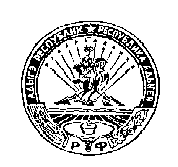 РЕСПУБЛИКА АДЫГЕЯСовет народных депутатовМуниципального образования«КОШЕХАБЛЬСКИЙ РАЙОН»